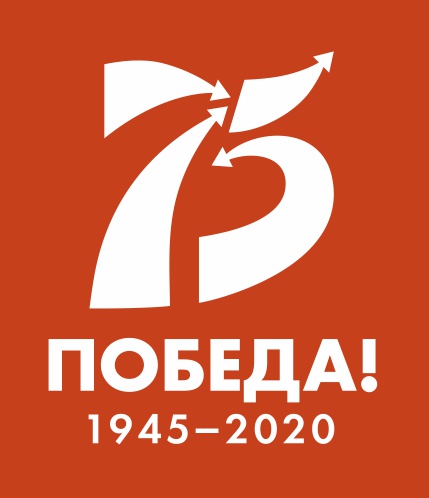 Близится знаменательная дата в истории нашей Родины. 
75 лет назад наш советский народ – наши дедушки и прадедушки, бабушки и прабабушки одержали Великую Победу над фашистской Германией, напавшей на нашу страну. Закончилась Великая Отечественная война. Независимость нашей Родины стоила миллионы жизней советских людей. События 75-летней давности затронули практически каждую российскую семью. Наш долг и в наших силах, навсегда сохранить в памяти этот коллективный подвиг нашего народа.
В каждом населённом пункте нашей огромной многонациональной страны от большого города до маленькой деревни есть место, где увековечена память защитников нашей Родины в годы Великой Отечественной войны 1941-1945 годов.
9 мая 1945 года – священная дата в отечественной истории на все времена. В памяти народной навсегда останутся мужество, стойкость, патриотизм героев Великой Отечественной войны.Мы приглашаем вас принять участие в мероприятиях, которые запланированы к Дню Победы!